Дидактическая игра из фетра - «Зима –лето».Для детей  дошкольного возраста. Задачи : Познакомить детей с временем года зима , затем  лето;                                         - Учить  видеть изменения  и называть их;                                                                                      - Учить самостоятельно собирать  картину по заданию (например «составь картину «зима» или «лето» , ребенок должен самостоятельно подобрать     необходимые детали соответственно заданному времени году.   Дети более старшего возраста должны    уже составлять пейзаж , соответственно заданию.                                                                                   Также    дети старшего возраста могут найти и назвать  отличия   «зимнего» и «летнего» пейзажа.                                                                   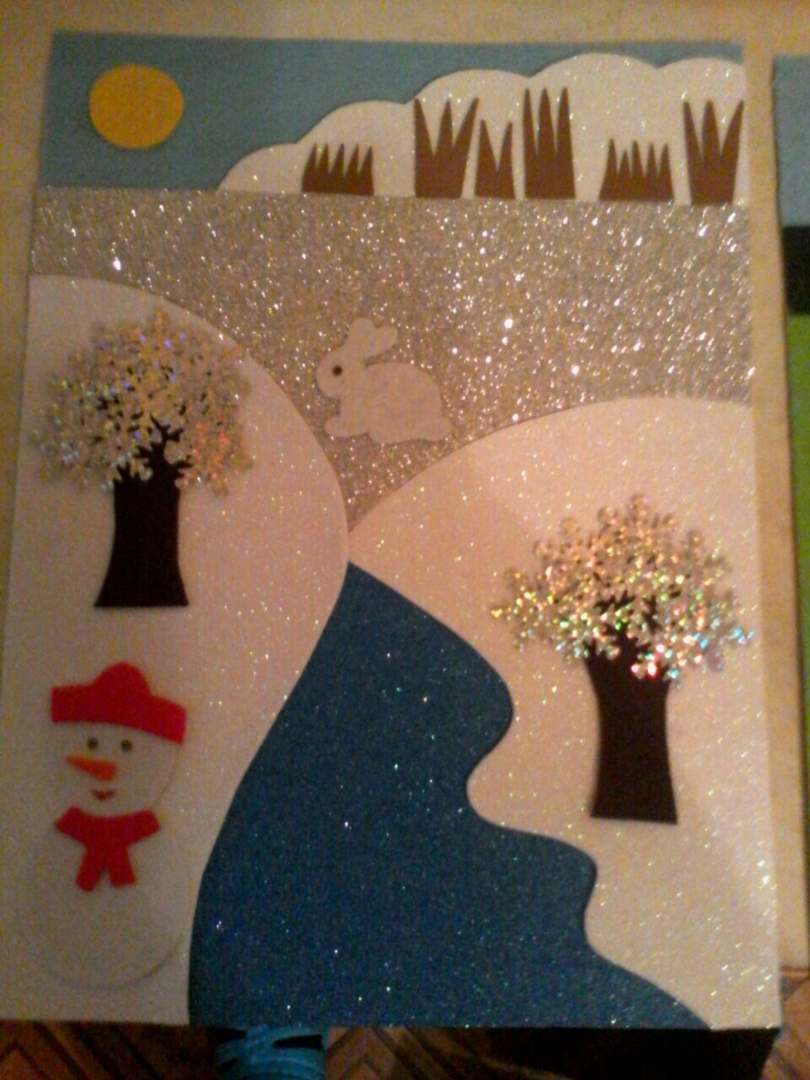 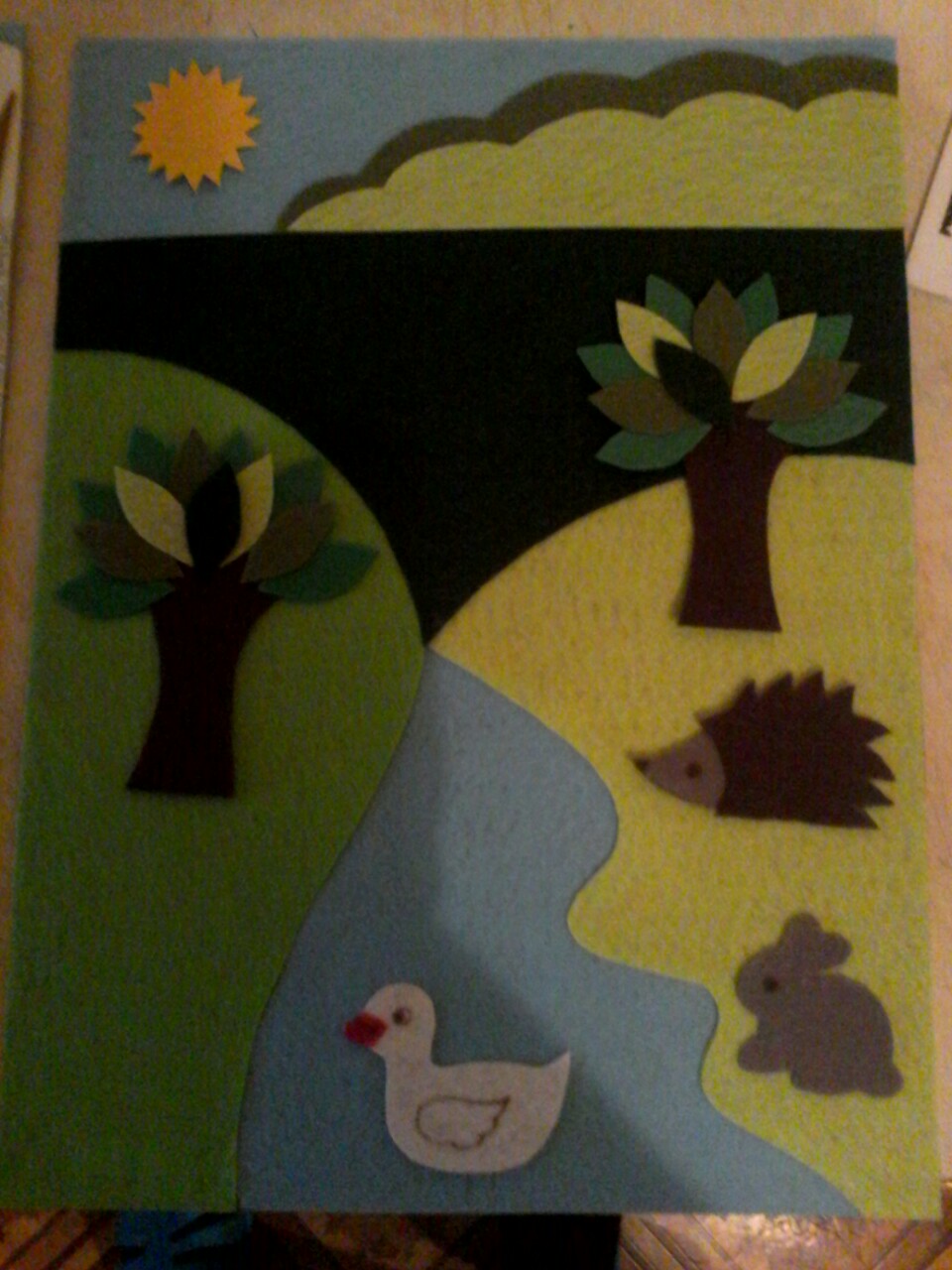 